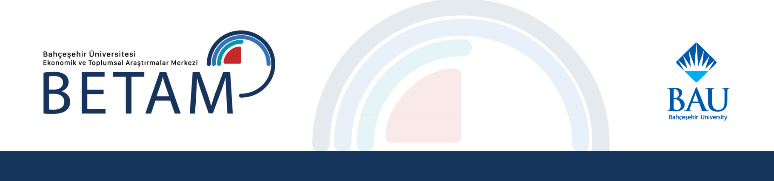 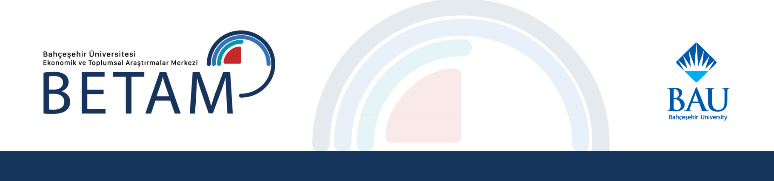 EMPLOYMENT EXCEEDS ITS PRE-PANDEMIC LEVEL IN Q3Seyfettin Gürsel*, Hamza Mutluay** ,Mehmet Cem Şahin***Executive SummaryAs of 2021, Turkstat decided to publish labor market statistics of the respective month and they published the data of January 2021 on March 10, 2021. Turkstat started publishing individual monthly labor market estimates instead of 3-month moving average estimates with the new revision. Previously, it took about 70 days to announce the basic labor market estimates of the reference month; however, it takes about 40 days since 2021. The shortening of the delay in the publication of the estimates is undoubtedly beneficial to follow the current trends in the labor market in a timely manner. Nevertheless, Turkstat also publishes the 3-month labor market figures since the sample size used for calculating the monthly estimates fails to be sufficient for some labor market indicators. The 3-month labor market statistics extends their coverage on the education levels and occupational breakdowns as well as employment at work and weekly working hours data.Although the new publication policy is an important step to reach the up-to-date labor market statistics concurrently, the new monthly estimates are more volatile than 3-month moving average estimates as they contain fewer observations. High volatility in both the raw and the seasonally adjusted data of the sectorial employment not only raises concerns about the quality of the estimates but also makes the estimates harder to interpret.In fact, according to the seasonally adjusted data in 2021, in services sector the employment level increased by 480 thousand in July, decreased by 341 thousand in August, and increased by 175 thousand in September MoM. Similarly, in industrial sector, the employment level decreased by 278 thousand, and increased by 221 thousand and 218 thousand in August and September MoM, respectively. It is not possible to totally attribute the high swings in the employment levels in the subsequent months to labor market dynamics. The erratic behavior of the employment level is not specific to the services and the industrial sectors. The employment levels of both the agricultural and the construction sector are also volatile. Nevertheless, the high volatility of the employment levels is not present in the 3-month monthly average estimates. For this reason, Betam decided to evaluate the 3-month estimates in "Quarter on Quarter Labor Market Outlook" in addition to the monthly notes. We waited for the data of Q3 to start. From now on, we aim to publish quarterly research notes that contain the unemployment rates based on the hours-worked, youth unemployment and education levels as well.Employment and the number of employed at work riseAccording to the seasonally and working day adjusted estimates, the number of employed people had fallen by 961 thousand QoQ to 27 million 210 thousand following the outbreak of the pandemic in the Q1 2020. In Q2, when the pandemic severely affected the labor market, the number of employed people reduced by 1 million 391 thousand QoQ to 25 million 819 thousand. The cumulative decrease in the number of employed persons was 2 million 352 thousand in the 2-quarter period. The number of employed at work persons reduced by 1 million 744 thousand to 25 million 556 thousand in Q1 2020. In Q2 2020, it dropped by 5 million 135 thousand to 20 million 421 thousand. The gap between the number of employed persons and the number of employed at work persons reached its maximum about 5 million 400 thousand in Q2 2020 while it remained relatively stable in a narrow band before the pandemic (Figure 1, Table 1). The underlying reasons behind the rising gap are simultaneously enactment of both the short time working allowances, in which the government paid some portion of the insurances of the registered workers, and the ban on laying the employees as well as the unpaid leave at the same time. As of Q3, not only the number of employed persons but also the number of employed at work persons started to increase. The number of employed persons rose by 747 thousand whereas the number of employed at work persons increased by 1 million 315 thousand QoQ in Q1 2021.The number of employed persons rose by 671 thousand to 28 million 996 thousand in Q3 2021 (Figure 1). So, the number of employed persons strongly rose and exceeded its pre-pandemic (Q4 2019) level by 825 thousand (Table 1). While the number of employed persons rose, the number of employed at work persons (people who are in employment and participated in an economic activity for 1 hour in the reference period) dropped by 230 thousand QoQ in Q2 but strongly increased by 652 thousand QoQ in Q3 and reached 26 million 809 thousand. Figure 1: Seasonally adjusted levels of employed people, and employed people at work (000) Source: Turkstat, BetamWeekly average hours at work increases Turkstat announces the average weekly hours for the employed at work persons in quarterly releases. In addition to this series, we calculate the average working hours for the persons in employment. The gap between these two series started to widen with the outbreak of the pandemic even though it remained stable in a band until the eve of pandemic (Q4 20219). In fact, the weekly average working hours is 43.5 hours for the people in employment whereas it is 44.9 hours for the people at work in Q4 2019 (Table 1). The gap was 1.4 hours in Q4 2019, and it rose to 2.7 and 8.5 hours in Q1 and Q2 2020, respectively. The average weekly working hours rose by 0.7 hours for the people in employment, and it increased by 0.6 hours for the people at work. The average working hours of the people in employment and the people at work became 40.7 and 44 hours, respectively. Even though the average weekly working hours rose both for the people in employment and the people at work in Q3 2021, the average working hours of the people in employment and the people at work are lower 2.8 and 0.9 hours in compared to the eve of the pandemic (Q4 2019), respectively.Figure 2: Weekly average hours at work, SA Source: Turkstat, BetamNon-agricultural employment of females and males exceed their pre-Covid 19 levelsAccording to the QoQ seasonally adjusted estimates, we noted the cumulative fall in employment was 2 million 352 thousand in Q1 and Q2 2020. The sectorial decomposition of the data revealed that the difference stemmed from the drop in the employment in the services sector. In fact, the services sector experienced the highest falls in the female (507 thousand) and male (951 thousand) employment in 2020 Q2 comparing to 2019 Q4 (Figure 3). The underlying reason of this decline was the slowdown in economic activity due to the mobility restrictions. The employment started to recover as of Q3 2020. The number of people in employment rose by 671 thousand QoQ in Q3 2021, and it increased by 825 thousand in compare the pre-pandemic period (Q4 2019).  Female employment rose by 324 thousand to 9 million 79 thousand in Q3 2021. The services sector experienced the highest increase (183 thousand) in the female employment. In Q3 2021, the female employment increased by 43 thousand and 9 thousand in the manufacturing and constructions sectors, respectively. The female employment in the agricultural sector rose by 89 thousand. In the agricultural sector, the female employment had severely fallen by 400 thousand to 1 million 861 thousand QoQ in Q1 2020. Even though it recovered, the female employment level is 183 thousand lower in Q3 2021 in compared to pre-pandemic (Q4 2019).QoQ male employment rose by 348 thousand to 19 million 917 thousand in Q3 2021. In this period, the male employment in the services sector and the manufacturing sector rose by 273 thousand and 81 thousand, respectively. The manufacturing sector experienced the most stable increase in the male employment. As of Q2 2018, the male employment in the construction sector steadily declined about 550 thousand in the subsequent periods until Q4 2019. Even though the male employment in the construction sector is in an increasing trend as of Q3 2020, it has lost its momentum. In fact, in Q3 2021, there was a limited increase of 2 thousand in the male employment in the construction sector and it rose to 1 million 698 thousand. The male employment level is still 375 thousand (18%) lower than its Q1 2018 level (Figure 3).Figure 3: Sectorial employment levels, SA (000)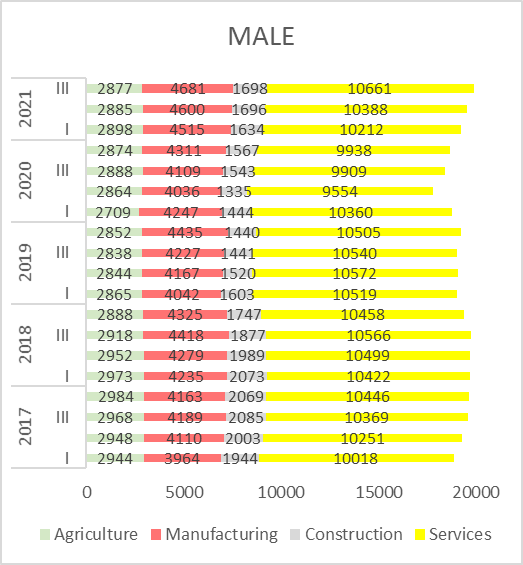 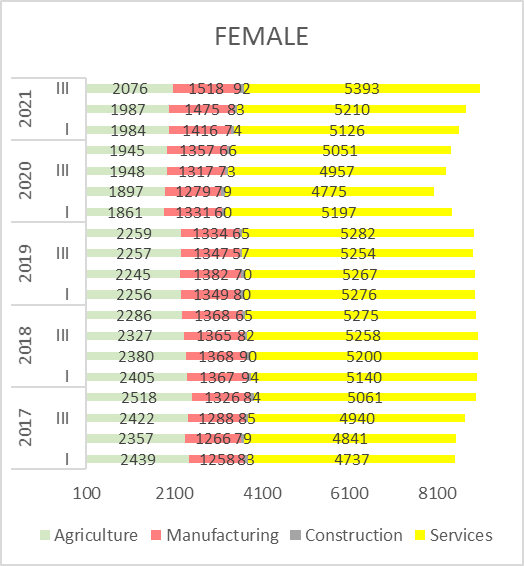 Source: Turkstat, BetamUnemployment fallsAccording to the seasonally adjusted data, the headline unemployment rate fell dramatically by 0.4 percentage point (pp) to 11.7% QoQ in Q3 2021. The male unemployment rate has fallen in the last 4 quarters, and it continued to fall in Q3 2021. It reduced by 0.5 pp to 10.3%. The female unemployment rate had fallen 0.4 pp in Q2 2021, and it fell 0.4 pp in Q3 to 14.6%. In the last two quarters, unemployment fell as employment rose. In Q3 2021, the unemployment rate is quite higher than its Q1 2018 level, which fell below 10% because of high growth in 2017 (Figure 4).Figure 4: Unemployment rates, SA (%)Source: Turkstat, BetamYouth employment rises for female and maleAccording to the seasonally adjusted data, youth employment (age 15-24) rose by 86 thousand to 3 million 891 thousand in Q3 2021. As a result, the youth employment rate (youth employment/non-corporate young population) increased by 0.5 pp to 32.4% in Q3 2021. The youth employment rate exceeded its pre-pandemic level (Q4 2019: 32.2%, Q3 2021: 32.4%). In Q3 2021, both the female and male youth employment rates increased. On QoQ basis, male youth employment rate increased by 0.7 pp whereas female youth employment rate rose by 0.3 pp. Nevertheless, even though male youth employment rate has been rising since Q3 2020, it is still 3.4 pp lower than its Q1 2018 level (46.5%). Similarly, the female youth employment rate (21.5%) is lower than its Q1 2018 level (22.6%). The underlying reason of this outcome is that the working age population rises faster than the number of employed persons.Figure 5: Youth employment rates, SA (%)Source: Turkstat, BetamAccording to the seasonally adjusted data, the number of unemployed persons dropped by 46 thousand to 1 million 105 thousand in Q3 2021. As a result, the youth unemployment rate reduced by 1.1 pp to 22.1%.  As the number of female unemployed persons decreased by 1 thousand to 487 thousand, the female unemployment rate dropped by 0.5 pp to 27.8% (Table 3). The number of male unemployed persons dropped by 45 thousand to 618 thousand and the male unemployment rate reduced by 1.5 pp to 19%. It is worth noting that the primary reason of the total unemployment stems from labor market dynamics. The employment levels rose, and unemployment levels fell for both females and males. As a result, the unemployment rate dropped. Like the headline unemployment rate, the youth unemployment rate fell due to rises in the youth employment in the last two quarters. However, it is worth noting that the youth unemployment rate is still 3.8 pp higher than its Q1 2018 level, which reduced to 18.3% because of high growth and high increase in employment.Figure 6: Youth unemployment rates, SA (%) Source: Turkstat, BetamUnemployment of high-educated people surgesAccording to raw data, the unemployment rates of "high school" and "less than high school" graduates fell, the unemployment of "vocational high school" did not change and the rate of "higher education" graduates rose. The unemployment rate of "vocational high school" graduates remained at 12.5% in Q3 2021 while the unemployment rate of "higher education" graduates surged by 2.4 pp. The unemployment rate of "less than high school" and "high school" declined by 1.4 pp and 0.9 pp, respectively. The breakdown of educational attainment reveals that female unemployment rate of "vocational high school" (5.5 pp) and "higher education" (4 pp) rose; however, it dropped for other groups (Figure 7, Table 4). The female unemployment rate of "less than high school" graduates declined by 0.1 pp QoQ, "high school" graduates decreased by 1.8 pp.The male unemployment rate declined for all the education groups except for "higher education", and the "less than high school" group experienced the highest fall by 2 pp (9,8%) in the male unemployment rate (Table 4). The unemployment rate of "higher education" graduates rose from 8.7% to 9.8%. It is worth noting that these estimates are not seasonally adjusted. In addition, it is not possible to seasonally adjust these series as Turkstat does not publish these data until 2014. Figure 7: Unemployment rates by educational level, Unadjusted (%)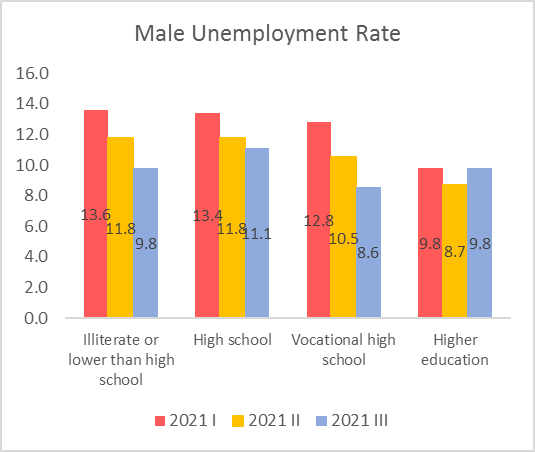 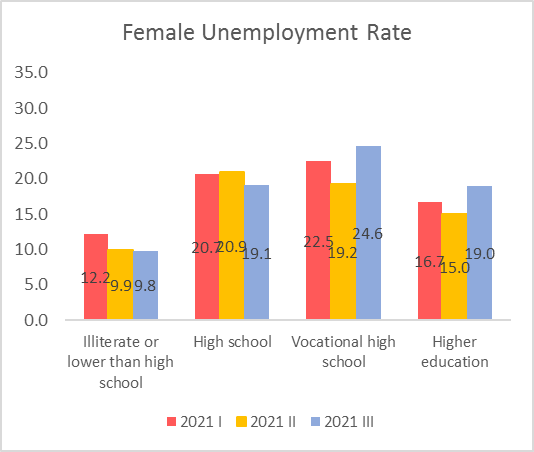 Source: Turkstat, BetamTable 1:  The number of employed, employed at work and average hourly work indicators, SASource: Turkstat, BetamTable 2: Sectoral employment levels, Seasonally Adjusted (000)Source: Turkstat, BetamTable 3: Youth labor force indicators, Seasonally AdjustedSource: Turkstat, BetamTable 4:  Unemployment Rates by Educational and Gender BreakdownSource: Turkstat, BetamTablo 5:  General female and male unemployment ratesSource: Turkstat, BetamEmployedEmployed at workTotal weekly hours at work / Employed at work(1)Total weekly hours at work / Employed(2) 2017I273882651146.344.82017II278532688946.144.52017III283462713045.643.62017IV286502763246.044.42018I287082774945.544.02018II287572775445.443.82018III288112723945.242.82018IV284122727345.043.22019I279902693844.943.32019II280682633545.142.42019III279602676344.442.52019IV281712730044.943.52020I272102555644.341.62020II258192042140.632.12020III267452508542.840.22020IV271102507243.640.32021I278572638742.940.72021II283252615743.440.02021III289962680944.040.7MALEMALEMALEMALEMALEMALEFEMALEFEMALEFEMALEFEMALEFEMALEFEMALETotalNonfarmAgricultureIndustryConstructionServicesTotalNonfarmAgricultureIndustryConstructionServices2017I18870159262944396419441001885176078243912588347372017II19310163642948411020031025185436186235712667948412017III19611166432968418920851036987356313242212888549402017IV19662166782984416320691044689886471251813268450612018I19702167302973423520731042290066601240513679451402018II19719167672952427919891049990386658238013689052002018III19779168612918441818771056690326705232713658252582018IV19418165302888432517471045889946708228613686552752019I19029161642865404216031051989616705225613498052762019II19104162592844416715201057289646719224513827052672019III19046162082838422714411054089156658225713475752542019IV19232163802852443514401050589406681225913346552822020I18761160512709424714441036084496588186113316051972020II1778914925286440361335955480316133189712797947752020III1844915561288841091543990982956347194813177349572020IV1869015816287443111567993884196474194513576650512021I19258163612898451516341021285996616198414167451262021II19569166842885460016961038887556768198714758352102021III1991717040287746811698106619079700320761518925393TOTALTOTALTOTALTOTALMALEMALEMALEMALEFEMALEFEMALEFEMALEFEMALEEmployed (000)Unemployed (000)Youth employment rateYouth unemployment rateEmployed (000)Unemployed (000)Youth employment rateYouth unemployment rateEmployed (000)Unemployed (000)Youth employment rateYouth unemployment rate2017I3999111433.721.8267063544.519.2132947822.626.52017II4061108234.221.0271060045.118.1135248323.126.32017III4105103534.620.1275157145.617.2135446423.225.52017IV418396835.218.8278852846.215.9139544023.924.02018I418393935.318.3280351446.515.5138042523.723.52018II418798835.519.1280854846.816.3137944023.724.22018III4208105835.820.1282060647.317.7138845224.024.62018IV4043119234.522.8270469045.620.3134050223.227.32019I3926129433.624.8256574643.422.5136054823.628.72019II3943130533.824.9258174943.622.5136255723.629.02019III3804132832.625.9253375242.922.9127157622.131.22019IV3755124832.224.9251369342.621.6124255521.630.92020I3604113330.923.9239267440.422.0121245821.127.42020II3384113028.925.0232066939.022.4106446018.530.22020III3441115929.325.2233867939.122.5110348019.230.32020IV3490117229.725.1237569339.422.6111547919.430.12021I3615119530.624.9247068040.821.6114551619.831.12021II3805115131.923.2256966342.220.5123748821.228.32021III3891110532.422.1262761842.919.0126548721.527.8TOPLAMTOPLAMTOPLAMTOPLAMTOPLAMIlliterate or lower than high schoolHigh schoolVocational high schoolHigher education2021 I13.215.614.912.72021 II11.214.412.511.32021 III9.813.512.513.7MALE	MALE	MALE	MALE	Illiterate or lower than high schoolHigh schoolVocational high schoolHigher education2021 I13.613.412.89.82021 II11.811.810.58.72021 III9.811.18.69.8FEMALEFEMALEFEMALEFEMALEIlliterate or lower than high schoolHigh schoolVocational high schoolHigher education2021 I13.613.412.89.82021 II11.811.810.58.72021 III9.811.18.69.8TotalMaleFemale2017I11.910.714.42017II11.29.614.52017III10.58.913.92017IV10.18.713.02018I9.98.513.02018II10.59.113.52018III11.29.814.02018IV12.211.114.32019I13.712.416.42019II13.712.416.32019III14.012.816.52019IV13.412.116.22020I13.011.915.32020II13.312.714.52020III13.412.615.02020IV12.912.314.32021I13.011.815.42021II12.110.815.02021III11.710.314.6